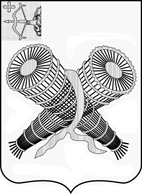 АДМИНИСТРАЦИЯ ГОРОДА СЛОБОДСКОГОКИРОВСКОЙ ОБЛАСТИПОСТАНОВЛЕНИЕот 17.05.2018 № 958г. Слободской Кировской областиО создании комиссии по контролю за эксплуатацией объектов, отремонтированных или построенных в рамках Проекта по поддержке местных инициатив в 2013 – 2017 годахС целью обеспечения контроля за сохранностью и эксплуатацией объектов, отремонтированных или построенных в рамках Проекта по поддержке местных инициатив в 2013 – 2017 годах, предъявления в рамках муниципальных контрактов гарантийных обязательств и обеспечения безопасного использования детского игрового оборудования администрация города Слободского ПОСТАНОВЛЯЕТ:Создать комиссию по контролю за эксплуатацией объектов, отремонтированных или построенных в рамках Проекта по поддержке местных инициатив в 2013 – 2017 годах, (далее – Комиссия)  и утвердить её состав. Прилагается.Комиссии провести осмотр объектов, отремонтированных или построенных в рамках Проекта по поддержке местных инициатив в 2013 – 2017 годах в срок до 15.06.2018.В случае обнаружения в период гарантийного срока недостатков (дефектов) на объектах, отремонтированных или построенных в рамках Проекта по поддержке местных инициатив в 2013 – 2017 годах, составить требования подрядчику о безвозмездном устранении выявленных недостатков, совместно с представителем подрядчика составить акт, фиксирующий недостатки (дефекты), согласовать порядок и сроки  их устранения. При отказе подрядчика от составления или подписания акта обнаруженных недостатков (дефектов) составить односторонний акт на основе экспертного заключения.Полномочия Комиссии прекращаются через 10 дней со дня подведения итогов контроля объектов при условии полного выполнения гарантийных обязательств подрядчиками и всех необходимых мероприятий, предусмотренных настоящим постановлением, обеспечения безопасной эксплуатации оборудования, установленного на детских спортивно – игровых площадках.Постановление администрации города Слободского от 17.05.2017 №870 «О создании комиссии по контролю за эксплуатацией объектов, отремонтированных или построенных в рамках Проекта по поддержке местных инициатив в 2013 – 2016 годах» считать утратившим силу.6. Контроль за исполнением постановления возложить на первого заместителя главы администрации города Слободского Вайкутиса П.О. 7. Постановление вступает в силу со дня обнародования на официальном сайте администрации города Слободского. И.о. главы  города Слободского                                                    П.О. Вайкутис                                                                            УТВЕРЖДЕН  постановлением администрации города Слободского                                                             от  17.05.2018 № 958Состав комиссии по контролю за эксплуатацией объектов, отремонтированных или построенных в рамках Проекта по поддержке местных инициатив в 2013 – 2017 годах ВАЙКУТИСПавел Олеговичпервый заместитель главы администрации города Слободского, председатель комиссииПЛОТНИКОВАндрей Геннадьевичначальник управления по делам ГО, ЧС, ЖКХ и благоустройства администрации города Слободского, заместитель председателя комиссииЧлены комиссии:БУДИНМихаил Викторовичпредседатель Слободской городской Думы пятого созываДРАЧКОВАГалина Николаевнастарший инспектор управления по делам ГО, ЧС, ЖКХ и благоустройства администрации города СлободскогоЛАПИХИНАНаталья Анатольевнаглавный специалист управления по делам ГО, ЧС, ЖКХ и благоустройства администрации города СлободскогоПОЛУЭКТОВСергей Валентиновичдепутат Слободской городской Думы пятого созыва (по согласованию)ЧУРАКОВАЕкатерина Валентиновнаначальник управления муниципальным имуществом и земельными ресурсами администрации города Слободского